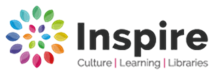 Mobile Library visits for 2022 Any enquires please contact: Ask Inspire 01623 677 200 or Email: worksop.library@inspireculture.org.ukWebsite inspireculture.org.ukDay: MondayDay: MondayMobile: NorthMobile: NorthRoute:10 Kneesall – Eakring – Kersall-Norwell -Ossington -Moorhouse - LaxtonRoute:10 Kneesall – Eakring – Kersall-Norwell -Ossington -Moorhouse - LaxtonRoute:10 Kneesall – Eakring – Kersall-Norwell -Ossington -Moorhouse - LaxtonJan 10th  Feb 7th  Feb 7th  Mar 7th  Mar 7th  April 4th Bank Holiday May 30th  Jun 27th   Jun 27th   Jul 25th Jul 25th Aug 22nd Sep 19th  Oct 17th   Nov 14th Nov 14th Dec 12th Dec 12th Jan 9th  2023Stop No.LocationStop Name Arrive Depart1KneesallOssington Road/School Lane10.0010.152KneesallSchool10.2010.503EakringSavile Arms11.0011.154EakringTriumph Road11.2011.455Kersall11.5512.106Norwell13.1013.307NorwellOld Chapel-Main Street13.3513.508OssingtonSpeaker’s Cottages14.0014.109MoorhouseThoroton-Weston Road14.1514.2510LaxtonFarms Cottage-Main Street14.3014.4011LaxtonDovecote14.4014.5012Laxton14.5515.10